　平成３０年８月吉日公益社団法人日本技術士会中部本部三重県支部第３回セミナー開催主催 公益社団法人日本技術士会中部本部三重県支部平成３０年度三重県支部 第３回セミナー開催のご案内をさせていただきます。なお、終了後懇親会を行いますので、こちらもご参加いただきますようお願いします。（当セミナー会参加により建設系ＣＰＤ協議会と日本技術士会のＣＰＤ２．５時間を取得できます。）記１．日時　　平成３０年１０月１３日(土)　１３：３０～１7：００２．場所　　じばさん三重　５Ｆ　研修室５  三重県四日市市　（別添地図参照）３．三重県支部役員会報告　 １３：３０～１４：０0４．第３回セミナー　　　１４：１５～１７：００【会員講演】「工事による地下水位低下量の日本一簡単な解析手法」　　１４：１５～１５：３０講演者　：　株式会社岐阜ソイルコンサルタント　技術部　部長（元一般財団法人三重県環境保全事業団　専門嘱託職員）技術士（建設部門）　玉腰　幸士 氏（講演概要）　工事により地下水低下が必要な場合があります。これは、工事周辺の地下水も低下することになり、付近の井戸枯渇などの地下水低下障害の発生が懸念されます。これには、事前に工事周辺の任意の地点の水位低下を求める必要があります。今まで、この地下水位低下の解析には、数多くに水理定数が必要でした。この任意の地点の地下水低下量を難しい水理定数を用いずに、解析する手法を説明します。また、地下水で知っておかねばならない基礎の話と、地下水の水理定数の求め方の不思議な話を説明します。【特別講演】「徳川幕府の伊賀者について」　　　１５：４５～１７：００講演者　：　三重大学国際忍者研究センター准教授　高尾　善希　 氏（講演概要）　みなさんは、「忍者」というと、どのようなイメージをお持ちでしょうか。「黒装束に手裏剣」のイメージは、ほとんど実在の忍者とは異なっています。私が勤務している三重大学国際忍者研究センターでは、実在としての忍者と、フィクションとしての忍者の、両方の忍者についての情報を集め、かつ、研究をしています。さて、今回ここでお話しするところの忍者は、実在した、徳川幕府に仕えた伊賀者です。この伊賀者たちは、時々情報探索を行うものの、普段は江戸城や江戸市中の警備員をもっぱらにしています。新しく発見された伊賀者の史料を中心に、彼らの勤務の実態に迫りたいと思います。５．参加費用　日本技術士会会員１，０００円、会員以外２，０００円６．懇親会　　１７：３０～１９：３０　居酒屋 『個室Dining居酒屋　九州小町　四日市駅前店』　電話：０５９-３５４-１１２１会費：４,０００円　　四日市市西新地１０-２０ １Ｆ（近鉄四日市駅から徒歩５分、別添地図参照）７．出欠連絡　ＣＰＤ証明発行の都合上、出欠連絡表は１０月６日までにお送り下さい。　（次ページ参照）出欠連絡表　　　　　　　　　　　　　　　　　　TEL：０５９-３３１-７３１１　FAX： ０５９-３３１-８１０７郵送〒５１０-００２５  四日市市東新町２-２３　東邦地水（株）内　日本技術士会三重県支部長　竹居信幸　　　　　　　　　　　　　　　　　　　　　　　　　　　　　　　		   E-mail: nobuyuki-takei@chisui.co.jp○記入または削除をしてください。（出欠連絡方法）１０月６日までに出欠をご連絡の上、ご参加下さい。連絡方法は、上表にご記入の上、郵送で上記住所にお送りいただくか、または上記のメールアドレスにお名前、会員ｏｒ非会員、セミナーへの出欠、懇親会への出欠をご連絡下さい。懇親会への出欠を必ずご連絡のほどお願い申し上げます。（年次大会・セミナー会場）　　じばさん三重　５Ｆ　研修室５　（近鉄四日市駅 北口改札から歩いて８分）（懇親会会場）　居酒屋 『個室Dining居酒屋　九州小町　四日市駅前店』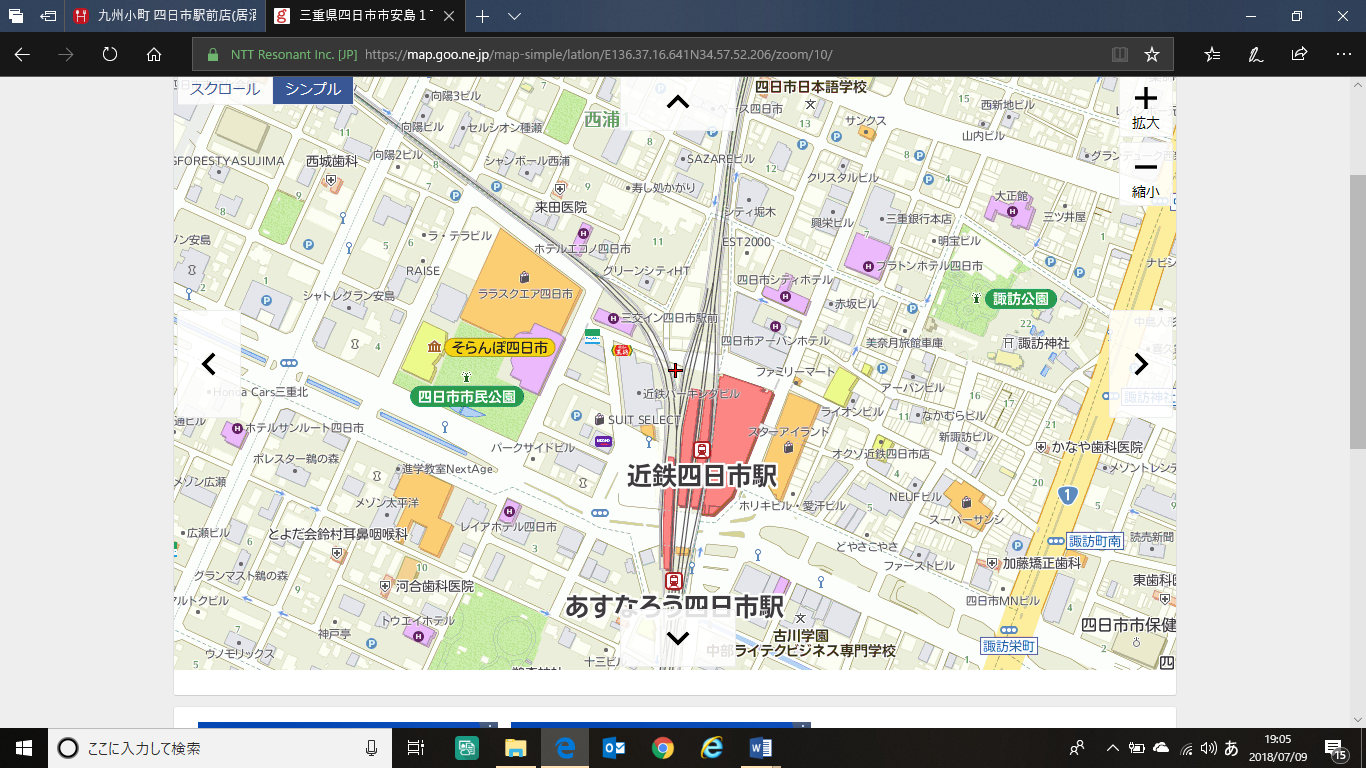 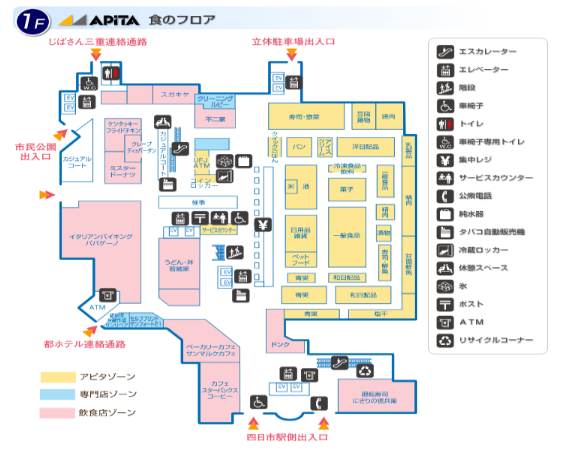 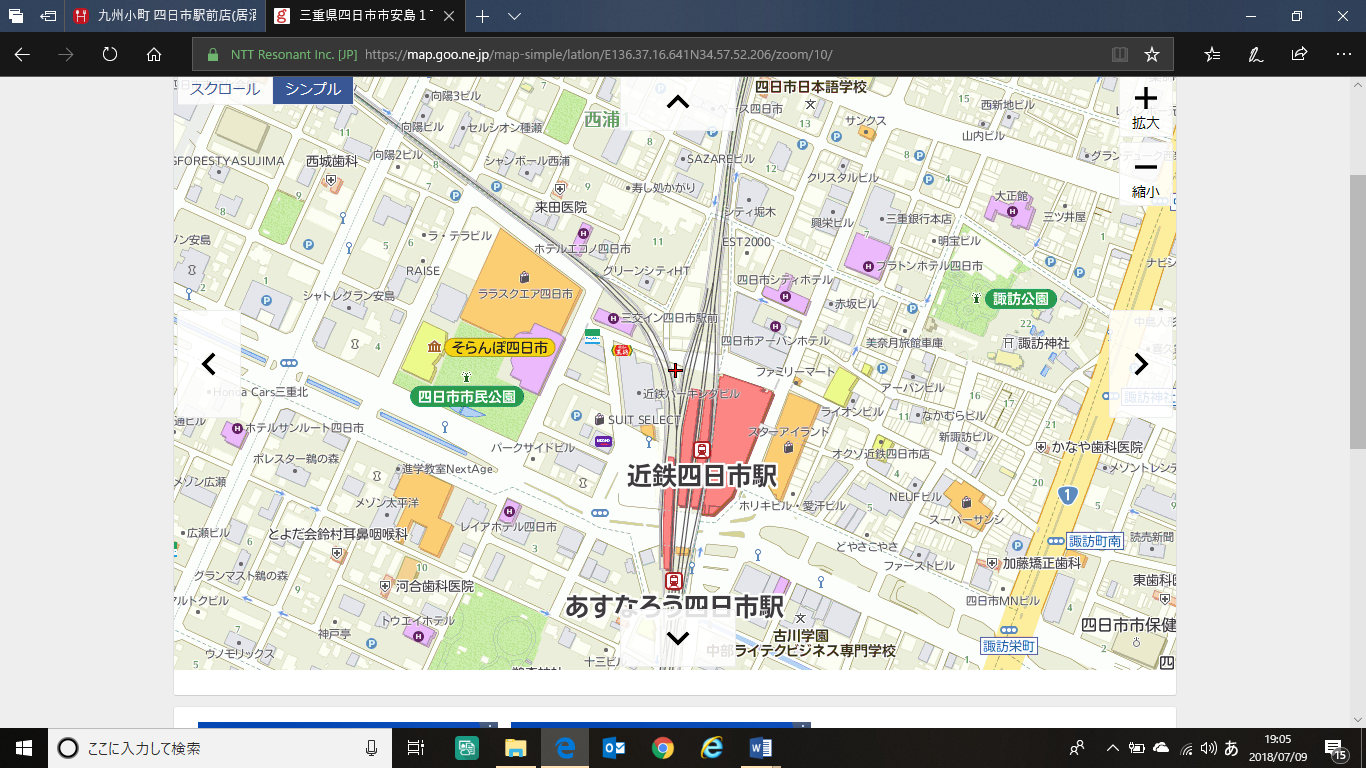 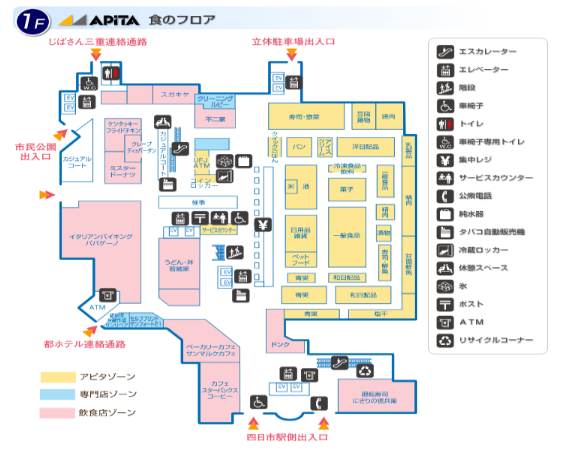 お名前会員種別年次大会･セミナー懇親会会員・非会員出席　　・　　欠席出席　　・　　欠席